Король и Шут – Прыгну со скалыПривет, гитарист! Сегодня у нас знаменитая песня о любви от группы Король и Шут, которая называется Прыгну со скалы.В песне 1 перебор и 2 несложных боя, которые играются пальцами. Итак, поехали!ОбозначенияВсе обозначения ты найдешь в видеоуроке “Обозначения в табулатурах”. Знание этих обозначений поможет разобраться с боем песни.Также, чтобы послушать бой песни, запустите соответствующую табулатуру в программе Guitar Pro 6 или MIDI-файл. Всё это прилагается к песне.В тексте песни аккорды прописаны не в случайном месте, а в том, где их нужно играть. Хорошую помощь вам также окажут выделенные серым фоном гласные буквы. Это места, где нужно начинать играть какой-либо аккорд.Навигатор по видео00:13 – 1. Песня03:22 – 2. Перебор №103:49 – 2. Перебор №1: 50%04:04 – 2. Перебор №1: 75%04:22 – 2. Перебор №1: 100%04:38 – 3. Бой №105:21 – 3. Бой №1: 50%05:49 – 3. Бой №1: 75%06:13 – 3. Бой №1: 100%06:30 – 4. Бой №206:50 – 4. Бой №2: 50%07:06 – 4. Бой №2: 75%07:18 – 4. Бой №2: 100%Текст с аккордами1.   Dm                    Gm       AС головы сорвал ветер мой колпак,Dm                           Gm         AЯ хотел любви, но вышло всё не так.    F       Gm           Bb                   AЗнаю я, ничего в жизни не вернуть,F            Gm            A(переход, см. 8 такт табов)И теперь у меня один лишь только путь…Припев:     Dm                         С                  Gm  A7     Разбежавшись, прыгну со скалы,      Dm                 C                  Gm  A7     Вот я был, и вот меня не стало.     F                                         Am     И когда об этом вдруг узнаешь ты,           Gm                    A7     Тогда поймёшь, кого ты потеряла.Проигрыш: Dm | C | Gm | A7 } 2 раза2.Быть таким, как все, с детства не умел,Видимо, такой в жизни мой удел.А она, да что она? Вечно мне лгала,И меня никогда понять бы не смогла.Припев:     Разбежавшись, прыгну со скалы,     Вот я был, и вот меня не стало.     И когда об этом вдруг узнаешь ты,     Тогда поймёшь, кого ты потеряла.Проигрыш: Dm | C | Gm | A7 } 2 раза3.Гордо скину плащ, в даль направлю взор -Может, она ждёт? Вряд ли, это вздор!И издав дикий крик, камнем брошусь вниз -Это моей жизни заключительный каприз.Припев:     Dm                         С                  Gm  A7     Разбежавшись, прыгну со скалы,      Dm                 C                  Gm  A7     Вот я был, и вот меня не стало.     F                                   Am     И тогда себя возненавидишь ты,              Gm               A7            Gm        Лишь осознав, кого ты потеряла,          A7             Gm     Кого ты потеряла,          A7        Кого ты потеряла.Концовка: Dm | C | Gm | A7 } 2 раза                    DmАккордыДля того, чтобы посмотреть аккорды песни откройте её табулатуру и перейдите в самое начало.Бои и переборыПеребор №1 (1-ый такт)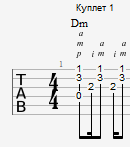 Бой №1 (8-ой такт, переходный бой)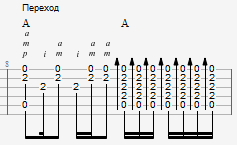 Бой №2 (9-ый такт, бой "шестерка")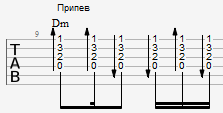 Табулатуры к песнеИх ты можешь скачать в меню диска, кликнув по ссылке, справа от песни.